Международный женский день        Международный женский день изначально был праздником политическим. В конце XIX века Клара Цеткин впервые выдвинула идею объединения женщин всего мира в борьбе за полное равноправие с мужчинами. Так и возник этот праздник как день борьбы за права женщин.        Сейчас этот праздник мы отмечаем как праздник Весны, Любви, Красоты. В семьях по традиции женщин освобождают от домашних обязанностей, готовят сюрпризы, преподносят подарки. Дети поздравляют мам, бабушек, сестёр… И мальчики 6 Б класса также не обошли вниманием наших девочек, устроив им различные испытания и преподнеся подарки.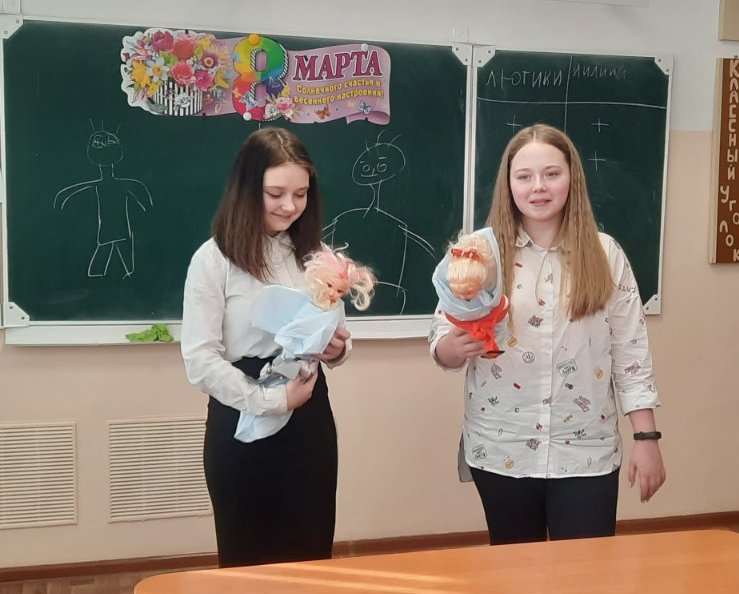 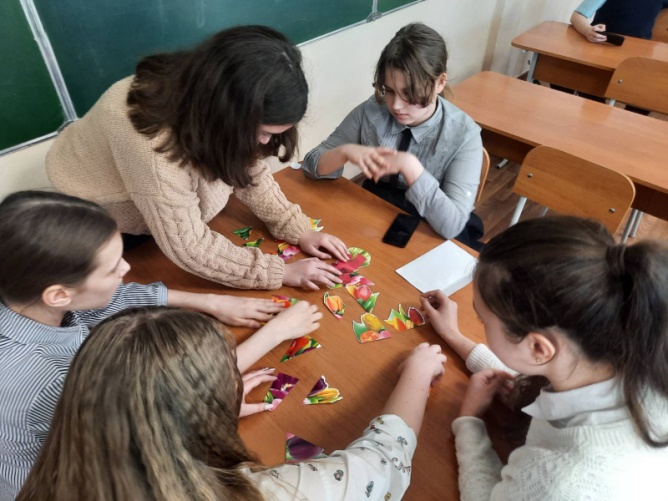 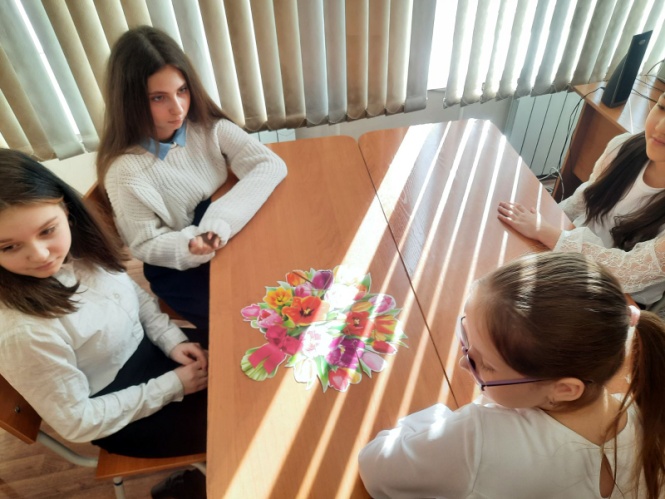 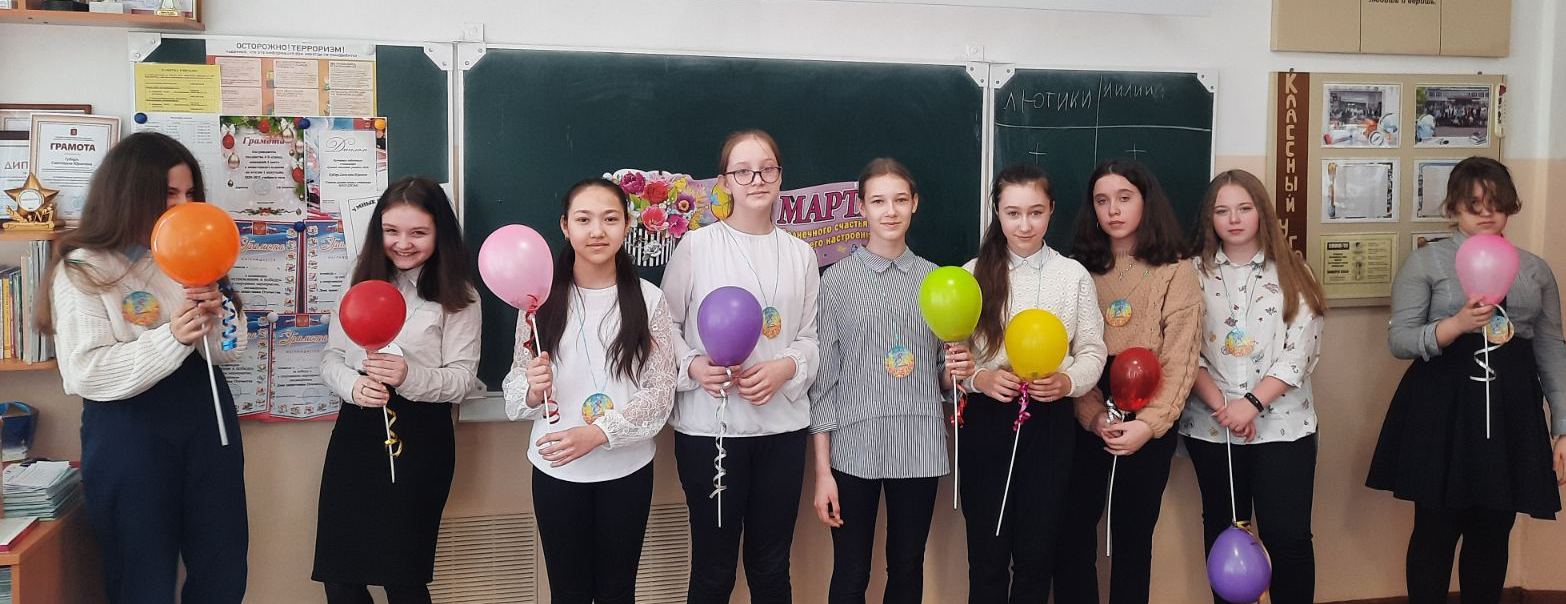 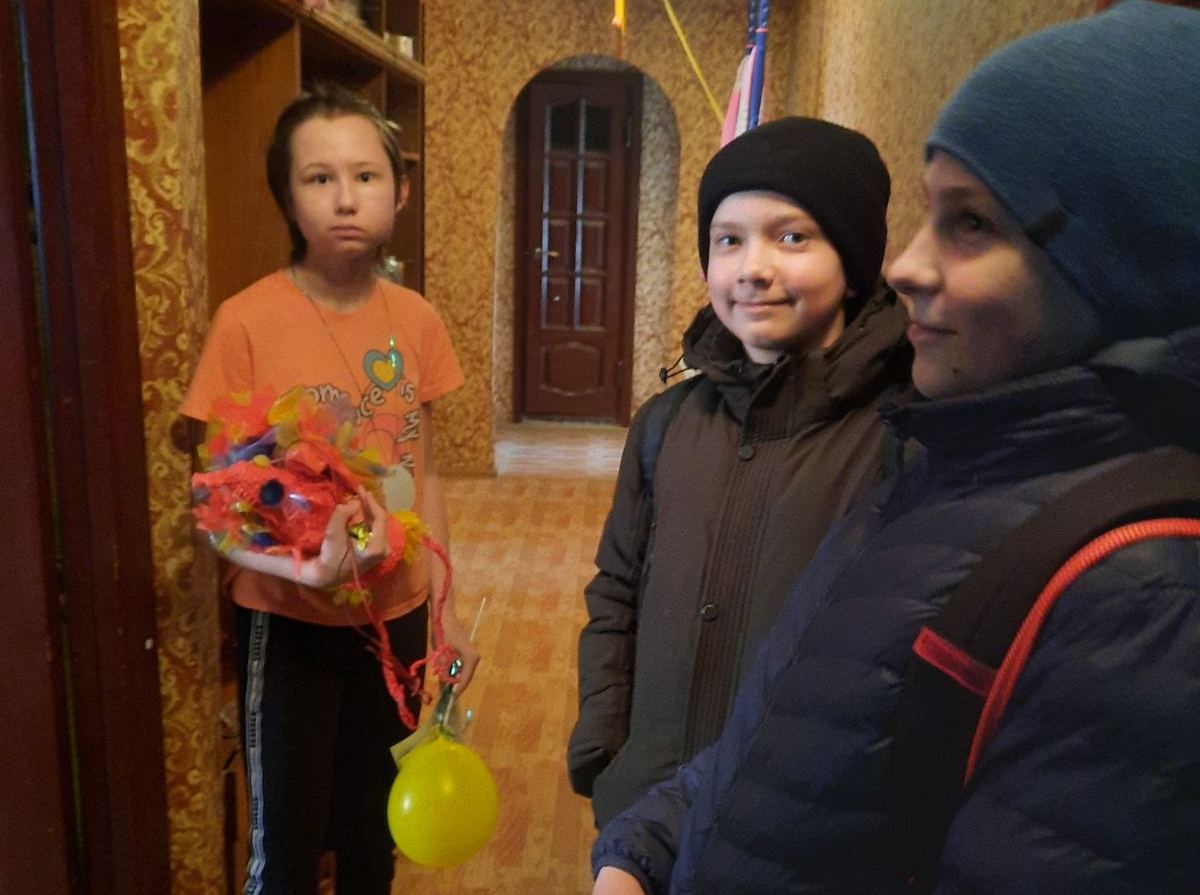 